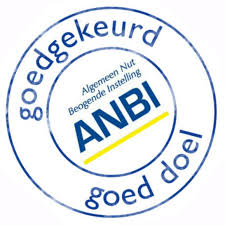 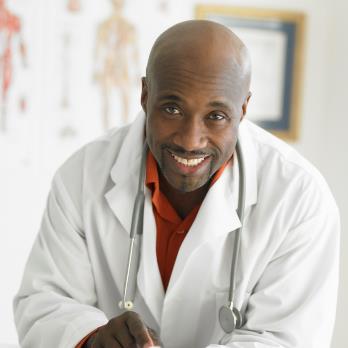 Beleidsplan Kerkgenootschap AJPK  2020 – 2023. N.A.W.gegevensKerkgenootschap AJPK
Bernisse  28  NL-8032 BN ZwolleBankrelatie: Zending / Evangelisatie: iban-adres: KvK Zwolle: 1139698Kerkgenootschap AJPK 1139698  btw.nr.: RSIN 820087841BestuurHet bestuur van Kerkgenootschap AJPK wordt gevormd door:AR Blaauw Voorzitter 
E. Hoolsema /Blaauw  (penningmeester)
I. van Heusden Izaak . Secretaresse .   


Het bestuur ontvangt geen vergoeding voor haar werkzaamheden, behalve kosten die voor de Kerkgenootschap AJPK  gemaakt worden.Activiteiten:* ondersteuning van kerken ,dominees .zendelingen en evangelisten in Nederland en in het buitenland*)
* ondersteuning van evangelisatieprojecten, o.a. Bijbelteksten, Bijbelse onderwijs  
* uitgeven van bijbelcommentaren en christelijke boeken (via * evangelisatie via internet.

*) ondersteunden functie  christelijke organisaties en zendelingen in Nederland en Europa .  Doelstelling:conform art. 2 van de statuten van Kerkgenootschap AJPK  :
1 a. het bevorderen en steunen van evangelisatie en zending en het lenigen van materiële en sociale nood in de ruimste zin van het woord.
1 b. het verrichten van alle verdere handelingen, die met het vorenstaande in de ruimste zin verband houden of daartoe bevorderlijk kunnen zijn.
2 De Kerkgenootschap  tracht haar doel onder  meer te verwezenlijken door hetgeen de Kerkgenootschap AJPK  verkrijgt door: a. erfstelling, legaat of schenking;
b. bijdragen van de oprichters en derden;
c. alle andere inkomsten.Beleidsplan 2020 - 20231. Het werk dat Kerkgenootschap AJPK doet Kerkgenootschap AJPK heeft tot doel het bevorderen en steunen van evangelisatie en zending en het lenigen van materiële en sociale nood in de ruimste zin van het woord. De werkzaamheden bestaan o.a. uit steun verlenen aan evangelisatieprojecten en evangelisten, of pastorale ondersteuning het uitgeven van lectuur tot opbouw van het geestelijk leven van christenen en financiële ondersteuning bieden in materiële en / of sociale nood van christenen en niet-christenen in binnen- en buitenland.Wat is ‘evangelisatie’?Dat is Gods blijde boodschap vertellen, die Hij aan deze wereld geeft: God zond Zijn Zoon, de Heer Jezus Christus naar deze aarde. Hij leefde perfect, maar is als een misdadiger aan een kruis gehangen. God heeft Hem echter opgewekt uit de dood. Hij leeft en komt spoedig terug! Christenen die de Heer Jezus als hun Verlosser kennen en vergeving van hun zonden ontvangen hebben, gunnen iedereen onderstaande boodschap van harte!‘Zo lief heeft God de wereld gehad, dat Hij zijn eniggeboren Zoon heeft gegeven, op dat ieder die in Hem gelooft, niet verloren gaat, maar eeuwig leven heeft.’ (Bijbel: Johannes 3:16.)De werkzaamheden van de Kerkgenootschap AJPK  hebben dit als drijfveer.2. De manier waarop Kerkgenootschap AJPK geld verwerftDe statuten (art.2.2) geven aan op welke wijze de Kerkgenootschap AJPK  tracht haar doel te verwezenlijken door hetgeen verkregen wordt door: a) erflatingen, legaten, schenkingen en giften; b) bijdragen van derden; c) alle andere inkomsten, o.a. opbrengsten verkoop. Geluidsapparatuur of het ondersteuning van diensten van Licht En Geluid in videoproducties . aan bedrijven en particulieren.   3. Het beheer van het vermogen van Kerkgenootschap AJPK  De penningmeester beheert het vermogen van Kerkgenootschap AJPK en doet daarvan verslag in de jaarlijkse bestuursvergadering. Dit verslag wordt ter goedkeuring overgelegd aan de andere leden van het bestuur, waarna dit - indien juist bevonden - door de voorzitter en penningmeester voor akkoord wordt getekend. Bestuursleden ontvangen geen vacatiegelden. Eventuele portokosten worden vergoed en voor gemaakte autokosten geldt de belastingvrije vergoeding. Alle bestuurlijke werkzaamheden worden door bestuursleden om niet verricht.4. De besteding van het vermogen van Kerkgenootschap AJPK  Kerkgenootschap AJPK besteedt haar vermogen voor kerkbouw & evangelisatieactiviteiten in de ruimste zin van het woord en het uitgeven van lectuur tot opbouw van het geestelijk leven van christenen en het lenigen van geestelijke en sociale nood van niet-christenen (vgl. Bijbel, Galaten 6:10). Tevens wordt een deel van het vermogen gereserveerd voor plotselinge noden en om investeringen mogelijk te maken voor het uitgeven van. Schenkingen en giften voor bepaalde projecten worden getoetst aan de doelstelling van de Kerkgenootschap AJPK  en verhoogd al naar gelang het bestuur dit juist acht. Wordt aan een schenking of gift een voorwaarde verbonden, die het beheer van het bestuur over deze schenking of gift zou beperken, dan wel deze te besteden voor projecten die niet in overeenstemming geacht worden met onze doelstelling, dan wordt deze schenking of gift geweigerd of per omgaande teruggezonden naar de schenker, onder vermelding van dit artikel.5. Contact met geversTen einde het contact met de gevers te bevorderen wordt drie of vier keer per jaar een nieuwsbrief verstuurd van de projecten die ondersteuning ontvingen. Tevens worden daarin speciale noden en/of plannen bekend gemaakt. Deze nieuwsbrief wordt tevens verzonden naar degenen die de lectuur die wij uitgeven hebben besteld.0651186902  www.AJPK.NLscbgroep@gmail.comBeleidsplan Kerkgenootschap AJPK  2020 – 2023. N.A.W.gegevensKerkgenootschap AJPK
Bernisse  28  NL-8032 BN ZwolleBankrelatie: Zending / Evangelisatie: iban-adres: KvK Zwolle: 1139698Kerkgenootschap AJPK 1139698  btw.nr.: RSIN 820087841BestuurHet bestuur van Kerkgenootschap AJPK wordt gevormd door:AR Blaauw Voorzitter 
E. Hoolsema /Blaauw  (penningmeester)
I. van Heusden Izaak . Secretaresse .   


Het bestuur ontvangt geen vergoeding voor haar werkzaamheden, behalve kosten die voor de Kerkgenootschap AJPK  gemaakt worden.Activiteiten:* ondersteuning van kerken ,dominees .zendelingen en evangelisten in Nederland en in het buitenland*)
* ondersteuning van evangelisatieprojecten, o.a. Bijbelteksten, Bijbelse onderwijs  
* uitgeven van bijbelcommentaren en christelijke boeken (via * evangelisatie via internet.

*) ondersteunden functie  christelijke organisaties en zendelingen in Nederland en Europa .  Doelstelling:conform art. 2 van de statuten van Kerkgenootschap AJPK  :
1 a. het bevorderen en steunen van evangelisatie en zending en het lenigen van materiële en sociale nood in de ruimste zin van het woord.
1 b. het verrichten van alle verdere handelingen, die met het vorenstaande in de ruimste zin verband houden of daartoe bevorderlijk kunnen zijn.
2 De Kerkgenootschap  tracht haar doel onder  meer te verwezenlijken door hetgeen de Kerkgenootschap AJPK  verkrijgt door: a. erfstelling, legaat of schenking;
b. bijdragen van de oprichters en derden;
c. alle andere inkomsten.Beleidsplan 2020 - 20231. Het werk dat Kerkgenootschap AJPK doet Kerkgenootschap AJPK heeft tot doel het bevorderen en steunen van evangelisatie en zending en het lenigen van materiële en sociale nood in de ruimste zin van het woord. De werkzaamheden bestaan o.a. uit steun verlenen aan evangelisatieprojecten en evangelisten, of pastorale ondersteuning het uitgeven van lectuur tot opbouw van het geestelijk leven van christenen en financiële ondersteuning bieden in materiële en / of sociale nood van christenen en niet-christenen in binnen- en buitenland.Wat is ‘evangelisatie’?Dat is Gods blijde boodschap vertellen, die Hij aan deze wereld geeft: God zond Zijn Zoon, de Heer Jezus Christus naar deze aarde. Hij leefde perfect, maar is als een misdadiger aan een kruis gehangen. God heeft Hem echter opgewekt uit de dood. Hij leeft en komt spoedig terug! Christenen die de Heer Jezus als hun Verlosser kennen en vergeving van hun zonden ontvangen hebben, gunnen iedereen onderstaande boodschap van harte!‘Zo lief heeft God de wereld gehad, dat Hij zijn eniggeboren Zoon heeft gegeven, op dat ieder die in Hem gelooft, niet verloren gaat, maar eeuwig leven heeft.’ (Bijbel: Johannes 3:16.)De werkzaamheden van de Kerkgenootschap AJPK  hebben dit als drijfveer.2. De manier waarop Kerkgenootschap AJPK geld verwerftDe statuten (art.2.2) geven aan op welke wijze de Kerkgenootschap AJPK  tracht haar doel te verwezenlijken door hetgeen verkregen wordt door: a) erflatingen, legaten, schenkingen en giften; b) bijdragen van derden; c) alle andere inkomsten, o.a. opbrengsten verkoop. Geluidsapparatuur of het ondersteuning van diensten van Licht En Geluid in videoproducties . aan bedrijven en particulieren.   3. Het beheer van het vermogen van Kerkgenootschap AJPK  De penningmeester beheert het vermogen van Kerkgenootschap AJPK en doet daarvan verslag in de jaarlijkse bestuursvergadering. Dit verslag wordt ter goedkeuring overgelegd aan de andere leden van het bestuur, waarna dit - indien juist bevonden - door de voorzitter en penningmeester voor akkoord wordt getekend. Bestuursleden ontvangen geen vacatiegelden. Eventuele portokosten worden vergoed en voor gemaakte autokosten geldt de belastingvrije vergoeding. Alle bestuurlijke werkzaamheden worden door bestuursleden om niet verricht.4. De besteding van het vermogen van Kerkgenootschap AJPK  Kerkgenootschap AJPK besteedt haar vermogen voor kerkbouw & evangelisatieactiviteiten in de ruimste zin van het woord en het uitgeven van lectuur tot opbouw van het geestelijk leven van christenen en het lenigen van geestelijke en sociale nood van niet-christenen (vgl. Bijbel, Galaten 6:10). Tevens wordt een deel van het vermogen gereserveerd voor plotselinge noden en om investeringen mogelijk te maken voor het uitgeven van. Schenkingen en giften voor bepaalde projecten worden getoetst aan de doelstelling van de Kerkgenootschap AJPK  en verhoogd al naar gelang het bestuur dit juist acht. Wordt aan een schenking of gift een voorwaarde verbonden, die het beheer van het bestuur over deze schenking of gift zou beperken, dan wel deze te besteden voor projecten die niet in overeenstemming geacht worden met onze doelstelling, dan wordt deze schenking of gift geweigerd of per omgaande teruggezonden naar de schenker, onder vermelding van dit artikel.5. Contact met geversTen einde het contact met de gevers te bevorderen wordt drie of vier keer per jaar een nieuwsbrief verstuurd van de projecten die ondersteuning ontvingen. Tevens worden daarin speciale noden en/of plannen bekend gemaakt. Deze nieuwsbrief wordt tevens verzonden naar degenen die de lectuur die wij uitgeven hebben besteld.